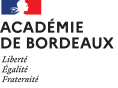 Nom et prénom du candidat :Date de naissance :Etablissement : Cachet Etablissement                                                                                   SPECIALITESSUIVIES PAR LE CANDIDATSPECIALITESSUIVIES PAR LE CANDIDATEDS N°1 : Nom(s) du (ou des) professeur(s) :EDS N°2 : Nom(s) du (ou des) professeur(s) :Signature :Signature :QUESTIONSQuestion n°1 :Spécialité(s) concernée(s) :QUESTIONSQuestion n°2 :Spécialité(s) concernée(s) :EDS N°1 : points de programme non étudiés :EDS N°2: points de programme non étudiés :